Характеристика школьника складывается из следующих показателейКачественные характеристики учебной деятельности:трудности и особенности, проявляющиеся при подготовке домашних заданий;трудности и особенности, проявляющиеся при устных и письменных ответах на уроке, особенности ответов у доски;трудности и особенности, возникающие при выполнении творческих заданий и рутинной трудоемкой работы;трудности, возникающие в процессе усвоения нового материала или повторения пройденного;виды заданий или учебного материала, вызывающие наибольшие трудности;предполагаемые причины описанных трудностей и особенностей.Количественные показатели учебной деятельности:успеваемость по основным предметам, предполагаемы причины низкой или неровной успеваемостиописание и оценка поведения с точки зрения соблюдения общепринятых правил;индивидуальные особенности и трудности, возникающие в процессе общения с педагогами и сверстниками.Показатели эмоционального состояния в учебных ситуациях:описание «типичного» для школьника эмоционального состояния на уроке;описание ситуаций, вызывающих у учащегося различные эмоциональные трудности.Параметры оценки соматического состояния школьниковФизическое состояние ребенка на момент проведения консилиума:соответствие физического развития возрастным нормам;состояние органов зрения, слуха, костно-мышечной системы;переносимость физических нагрузок (на основании данных учителя физкультуры)Факторы риска нарушения развития:наличие в прошлом заболеваний и травм, которые могут сказаться на развитии ребенка;факторы риска по основным функциональным системам, наличие хронических заболеваний.Характеристика заболеваемости за последний год.Вопросы, рассматриваемые на психолого-педагогическом консилиуме:Прием в школуАдаптация к школьной средеОкончание третьего классаАдаптация школьников в среднем звенеПериод острого подросткового кризисаСодержание сопровождающей деятельности и еепредпочтительные формыРазвитие познавательной деятельности, навыков организации интеллектуальных учебных действий, ликвидация пробелов в знаниях, снижение уровня тревожности, страха общения с педагогами, обучение навыкам общения со взрослыми.Содержание сопровождающей деятельности участников консилиумаСодержание социально-диспетчерской деятельности участников консилиума не предусматривается.ПРЕДСТАВЛЕНИЕПЕДАГОГА НА РЕБЕНКАУчреждение образования_Фамилия, имя _________Число, месяц, год рождения_Ф. И. О. родителей ________этом представлении Вы найдете перечень утверждений, характеризующих различные стороны жизни Вашего ученика: его поведение, трудности обучения, особенности взаимоотношений с учителями и сверстниками. Прочитайте каждое из них и подчеркните то, что, по Вашему мнению, относится к этому ребенку.ТРУДНОСТИ В ОБУЧЕНИИ:познавательная (учебная) активность на занятиях (уроках) носит кратковременный характер, часто отвлекается, не слышит вопроса;пассивен на занятиях (уроках) быстро устает, истощается, дает неправильныеответы;- не включается в образовательный процесс, большую часть времени занимается посторонними делами, преобладают игровые интересы;с трудом овладевает навыками чтения, письма, счета;плохо запоминает даже небольшое стихотворение, правила, таблицу умножения;имеет ограниченный (бедный) словарный запас;другие особенности ____________________________________________итоговый уровень освоения образовательного стандарта программы учреждения образования (ДОУ, школа, ПУ и т.д.) по:чтение (литература) ______________________ русский язык ________счет(впрямомиобратномпорядке)______________________математика ______________ТРУДНОСТИ В УСВОЕНИИ НОРМ ПОВЕДЕНИЯ:очень вспыльчив, часто непослушен, спорит с педагогом;мешает другим детям на уроке и на перемене, не слышит обращенную к нему речь, не меняет своего поведения, когда делают замечания;подозревается в пропаже денег, ценных предметов;безынициативен, замкнут погружен в свои мысли, может не отвеча ть на вопросы учителя, отсутствует эмоциональная заинтересованность в окружающей обстановке;другие трудности __________________________________________ОСОБЕННОСТИ СОЦИАЛЬНЫХ КОНТАКТОВ:нарушены взаимоотношения с одноклассниками:мешает другим детям в играх, подсмеивается над ними;обижает более слабых;выставляет себя, паясничает, играет "роль клоуна";часто ссорится с одноклассниками, пристает ко всем, находится в плохих отношениях с некоторыми из них;нелюбим другими детьми, над ним часто подсмеиваются;дерется, кусается, царапается, использует опасные предметы в качестве орудиядраки;замкнут, изолирован от других детей, предпочитает находиться один;другие нарушения __________________________________________нарушены взаимоотношения с педагогом:при общении с педагогом теряется, смущается, плачет без всяких на то причин, при ответах говорит тихим голосом, запинается;избегает контакта с педагогом, не заинтересован в общении с ним, старается быть незаметным (часто сниженный фон настроения);проявляется негативизм по отношению к педагогу, не выполняет его требований, отвечает дерзко, порой грубо;другие нарушения ___________________________________________________ОБСТОЯТЕЛЬСТВА, ОТРИЦАТЕЛЬНО ВЛИЯЮЩИЕ НА ПРОЦЕСС АДАПТАЦИИ РЕБЕНКА К УЧРЕЖДЕНИЮ ОБРАЗОВАНИЯ:переход в новое учреждение образование, новую группу (класс), второй год обучения, переезд в другой город, прибытие из сельской местности.соматическая ослабленность:частые простуды;жалобы на боли в желудке и тошноту;головные болиналичие хронических заболеваний (холецистит, пиелонефрит, астма, нейродермит, туберкулез);органические нарушения и физические дефекты:плохое зрение;слабый слух;недостатки в произношении отдельных звуков;плохая координация движений, неловкий;слишком маленький рост;чрезмерная полнота;педагогическая некомпетентность родителей:безнадзорность - родители игнорируют не только духовный мир ребенка, но ине выполняют самых элементарных требований по уходу за ним (ребенок часто неряшливо одет, выглядит так, как будто очень плохо питается);жестокое обращение с ребенком;повышенная опека - постоянный контроль за поведением ребенка, чрезмерная защита от мнимых и истинных опасностей;преувеличенное представление родителей о хрупкости ребенка , его болезненности;противоречивое воспитание (каждый член семьи предъявляет к ребенку свои требования).5. ОТМЕТЬТЕ ДВЕ-ТРИ ПОЛОЖИТЕЛЬНЫЕ ЧЕРТЫ ЛИЧНОСТИ РЕБЕНКА, НА ОСНОВЕ КОТОРЫХ МОЖНО СТРОИТЬ КОРРЕКЦИОННУЮ РАБОТУ.ПедагогПРЕДСТАВЛЕНИЕ ПЕДАГОГА-ПСИХОЛОГА НА РЕБЕНКАФамилия, имя__ __________________________Учреждение образования (ДОУ, школа и т.д.)______ класс (группа) ____Число, месяц, год рождения _______________Дата __________________учебная мотивация_____________________________________________________работоспособност_______________________________________________________сформированность учебных навыков______________________________________характерные ошибки при письме, чтении, счете______________________________латеральный фенотип: ведущая рука, нога, глаз_______________________________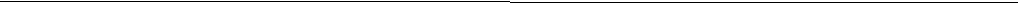 особенности развития психических функций:внимание__________________________________________________________память____________________________________________________________мышлениеречь______________________________________________________________эмоциональная сферамоторное функционирование_______________________________________________общение:сверстники_взрослые __особенности поведенияличностные характеристикисемья____________________________________________________________интересы, представление о будущем, профессиональная ориентация_ЗАКЛЮЧЕНИЕ ПСИХОЛОГАПедагог-психолог __________________________________М.М.СемагоПодготовка и проведение ПМПкПМПК разделяются на плановые и внеплановыеПериодичность ПМПк определяется реальным запросом образовательного учреждения на комплексное обследование детей с отклонениями в развитии, но не реже одного раза в четверть проводятся плановые ПМПк, на которых осуществляется анализ состава, количества и динамики развития учащихся, нуждающихся в психолого-педагогической диагностико-коррекционной помощи.Деятельность плановых консилиумов направлена на:■	анализ процесса выявления детей «группы риска», а также ее количественного и качественного состава (учащиеся классов коррекционно-развивающего(компенсирующего) обучения, дети с признаками школьной дезадаптации, неуспевающие и слабоуспевающие дети);определение путей психолого-медико-педагогического сопровождения учащихся с трудностями адаптации в данных образовательных условиях;профессиональную квалификацию динамики развития ребенка в процессе реализации индивидуализированной коррекционно-развивающей программы, внесение необходимых изменений в эту программу.Внеплановые консилиумы собираются по запросам специалистов (в первую очередь - учителей), непосредственно работающих с ребенком.Поводом для проведения внепланового ПМПк является выявление или возникновение новых обстоятельств, отрицательно влияющих на развитие ребенка в данных образовательных условиях.Задачи внепланового консилиума следующие:■	решение вопроса о необходимости принятия адекватных мер по выявленные обстоятельствам;внесение изменений в индивидуализированные коррекционно-развивающие программы при их неэффективности;течение 3 дней с момента поступления запроса на диагностическое обследование ребенка председатель ПМПк согласовывает этот вопрос с родителями (ИНЫМР законными представителями) и при отсутствии возражений с их стороны представленных в письменном виде, организует проведение планового шп-внепланового ПМПк (в соответствии с графиком плановых ПМПк)ПМПк проводится не позднее 10 дней с момента согласования вопроса с родителями (иными законными представителями)Председатель включает в состав ПМПк кроме постоянных специалистов сотрудников образовательного учреждения, непосредственно работающих с ребенком, направивших ребенка на ПМПк, и др. Председатель ставит в известность специалистов ПМПк о необходимости обследования ребенкапериод с момента поступления запроса и до заседания ПМПк каждый специалис ПМПк проводит индивидуальное обследование ребенка, планируя время этоп обследования с учетом реальной возрастной и психофизической нагрузкиКаждый специалист ПМПк составляет заключение по данным соответствующего обследования и разрабатывает рекомендации.На период реализации рекомендаций, разработанных специалистами ПМПк, ребенку назначается ведущий специалист, отслеживающий эффективность и адекватность индивидуальной коррекционно-развивающей программы и выступающий с инициативой повторных обсуждений динамики развития ребенка на ПМПк.Решением ПМПк ведущим специалистом назначается в первую очередь педагог (классный руководитель) класса, в котором обучается ребенок, но может быть назначен и другой специалист, проводящий коррекционно-развивающее обучение или внеурочную коррекционную работу.ПМПк проводится под руководством председателя, а в его отсутствие - заместителя председателя, назначаемого председателем или руководителем образовательного учрежденияВедущий специалист докладывает свое заключение о ребенке на ПМПк и оформляет протокол. Каждый специалист, участвующий в обследовании и/или коррекционно-развивающей работе с ребенком, в устной форме дает свое заключение на ребенка. Последовательность представлений специалистов определяется представителем ПМПк. Заключение каждого специалиста вкладывается в Карту развития ребенка. Окончательное коллегиальное заключение по результатам ПМПк с рекомендациями по оказанию психолого-педагогической и медико-социальной помощи ребенку также фиксируется в Карте развития ребенка и подписывается представителем и всеми членами ПМПкРезультаты ПМПк доводятся до сведения родителей (законных представителей). Предложенные рекомендации реализуются только при отсутствии возражений со стороны родителей (иных законных представителей).Не реже одного раза в четверть (плановые ПМПк) на основании устных представлений специалистов, непосредственно работающих с ребенком, в дневник динамического наблюдения Карты развития ребенка вносятся сведения об изменениях в его состоянии в процессе реализации рекомендаций, составляется краткое обобщенное письменное заключение и перечень корректировок, внесенных в рекомендации.При направлении ребенка на муниципальную или региональную ПМПК заключение, составленное на основании сведений, содержащихся в его Карте развития, предоставляется одним из специалистов ПМПк, сопровождающих ребенка вместе с родителями.РЕКОМЕНДАЦИИпо проведению психолого-педагогического консилиума.Организация работы психолого-педагогического консилиумаПсихолого-педагогический консилиум — организационная форма, в рамках которой происходит разработка и планирование психолого-педагогического сопровождения учащегося, определенных ученических групп и параллелей. Консилиум объединяет информацию об отдельном ребенке, классе, параллели, которой владеют учителя, классные руководители, школьный медицинский работник, педагог-психолог, социальный педагог. На основе целостного видения проблемы он разрабатывает общую педагогическую стратегию работы с параллелью, классом или отдельным школьником.Консилиум позволяет:педагогу-психологу передать имеющиеся у него знания о ребенке или классе тем субъектам образовательного процесса, которые обладают значительно большими возможностями по влиянию и взаимодействию с учеником или коллективом;учителям стать наблюдательнее и объективнее в оценке различных сторон обучения и поведения школьников;педагогическому коллективу выработать общий язык обсуждения тех или иных проблем, предоставляя опыт коллективной деятельности;объединить усилия различных субъектов образовательного процесса, заинтересованных в успешном обучении и полноценном развитии школьников;наметить программу индивидуального развития ученика, класса, параллели;разработать меры по оказанию всесторонней помощи проблемному ученику или группе проблемных школьников.Психолого- педагогический консилиум проводится:в соответствии с планом работы школы;по результатам обследования (психологической диагностики);по запросу учителя;по запросу педагога-психолога;по запросу родителей школьников;по запросу социального педагога;по запросу медицинского работника школы;по запросу ученика или группы школьников.Объектом обсуждения на консилиуме можетбыть:параллель классов;отдельный класс;группа школьниковотдельный ученик.Консилиумы планируются в начале учебного года и проводятся в соответствии с планом.Предлагается проводить следующие плановые консилиумы:1-е классы - проблемы адаптации к ситуации школьного обучения;5-е классы - проблемы адаптации к ситуации предметного обучения;6-8-е классы - проблемы младшего подросткового возраста;9-11 -е классы - проблемы старшего подросткового возраста и профориентации.Участники консилиума:заместители директора школы по учебно-воспитательной и воспитательной работе;педагог-психолог;школьный медицинский работник;классные руководители (в начальной школе - основные учителя);социальный педагог;приглашенные учителя-предметники.Необходимая информация от учителей-предметников может поступать консилиуму через классного руководителя и частично - педагога-психолога. Представление данных для консилиума следует осуществлять по заранее согласованным формам. Эти формы заполняются на тех школьников, чьи проблемы выносятся для обсуждения на консилиуме в период подготовки к его заседанию.Руководить процессом обсуждения на консилиуме может любой из его участников в зависимости от традиций школы.Проблемы каждого ребенка обсуждаются отдельно. Удобнее всего группировать обсуждения на консилиуме не по классам, а по степени близости проблем. Это позволяет значительно ускорить процесс обсуждения и принятия решения.По результатам обсуждения каждого случая принимается совместное решение, в котором намечаются конкретные шаги по оказанию помощи или сбору дополнительной информации,-определяются исполнители и сроки.Какую информацию предоставляет каждый участник психолого-педагогического консилиумаИнформация педагога-психологаПедагог-психолог предоставляет на консилиум информацию о конкретных школьниках и обобщенные данные по классу (параллели классов), которая включает в себя:результаты собственных наблюдений;результаты экспертных опросов педагогов и родителей школьников;результаты обследования школьников.Изучению консилиума подлежат не сами первичные данные, а определенные аналитические обобщенные материалы. В них информация о ребенке или его семье облекается в формы:не нарушающие их права на конфиденциальность;доступные для понимания педагогам.Формой предоставления психологических данных может быть приложение к протоколу психологического обследования, заполняемого педагогом-психологом накануне консилиума. В бланке приложения к протоколу данные могут быть обобщены следующим образом:В свободной форме описаны психологические особенности: - обучения; - поведения;- самочувствия.Названы обнаруженные нарушения или отклонения от:возрастной;психической;социальной нормы у того или иного школьникаОписаны конкретные проявления этих нарушений:умственное снижение по отношению к возрастной норме;психологические нарушения в личностных акцентуациях или отклонениях в поведении, асоциальных проявлениях.4. Указаны причины существующих нарушений.5. Перечислены адекватные формы помощи конкретным школьникам. Информация по классам представляется в сводных таблицах.Информация классного руководителя Классный руководитель представляет на консилиум:результаты своих наблюдений и бесед с учителями-предметниками;педагогическую характеристику учебной деятельности и поведения конкретных школьников и класса в целом.Классный руководитель фиксирует:трудности, которые испытывает тот или иной ученик е различных ситуациях;особенности индивидуальных черт его обучения;самочувствие ученика в школе.Характеристика школьника складывается из следующих показателей:Качественные характеристики учебной деятельности.Количественные показатели учебной деятельности.Показатели поведения и общения в ходе учебной деятельности.Показатели эмоционального состояния в учебных ситуациях.Давая характеристику школьнику, классный руководитель останавливается на тех показателях, которые содержат важную для работы консилиума информацию.Информация медицинского работникаМедицинский работник предоставляет информацию о состоянии здоровья и физических особенностях школьников.Выделяются три основных показателя:Физическое состояние ребенка на момент проведения консилиума:соответствие физического развития возрастным нормам;состояние органов зрения, слуха, костно-мышечной системы;переносимость физических нагрузок (на основании данных учителя физкультуры).Факторы риска нарушения развития:наличие в прошлом заболеваний и травм, которые могут сказываться на развитии ребенка;факторы риска по основным функциональным системам, наличие хронических заболеваний.Характеристика заболеваний за прошлый учебный год и часть текущего учебного года.Ход консилиума по обсуждению проблем конкретных школьниковВедущим консилиума может быть заместитель директора школы, классный руководитель или педагог-психолог. Ведущий:устанавливает порядок обсуждения;следит за соблюдением регламента и не допускает, чтобы обсуждение деловых проблем переходило в область эмоциональных реакций.Работа консилиума начинается с обсуждения наиболее трудных случаев. Порядок работы консилиума в рамках обсуждения одного случая:1. Осуществление информационного обмена между всеми участниками консилиума .Если наиболее проблемная информация поступает от психолога, он и начинает обсуждение, если от педагога или медицинского работника - начинают они. Если все участники консилиума относят данного учащегося к числу наиболее проблемных, правильнее начать обсуждение с педагога.Обмен информацией служит основой для заполнения заключения консилиума, касающегося описания актуального психолого-педагогического состояния школьника.2. Разработка стратегии помощи конкретному ученику.Участники консилиума отвечают на вопросы:какого рода помощь требуется школьнику?какую развивающую работу желательно с ним осуществлять?какие особенности должны быть учтены в процессе обучения и общения?какую работу могут взять на себя участники консилиума?какую деятельность необходимо осуществлять силами педагогического коллектива данной параллели?что можно сделать с помощью семьи, специалистов различного профиля вне школы?Ответы предполагают установление сроков выполнения той или иной работы, конкретного ответственного и форм контроля.Работа консилиума заканчивается написанием итогового документа- заключения, которое представляется в произвольной форме.План проведения консилиума, посвященного обсуждению проблем класса или параллели классовЗнакомство с планом проведения консилиума (ведущий консилиума).Представление обобщенных сведений по итогам наблюдений и прошлых консилиумов (заместитель директора школы по учебно-воспитательной работе).Информация педагога-психолога.Круг блиц-опроса «Когда я думаю о работе с этим классом, то ...» (учителя-предметники). Участники консилиума садятся в круг. Ведущий предлагает им продолжить предложение: «Когда я думаю о работе с этим классом, то...»Одновременно он фиксирует все характеристики, которые дают участники консилиума данному классу. Например, кто-либо говорит: «Когда я думаю о работе с этим классом, то чувствую напряжение, т.к. не могу заранее предугадать, как ребята отреагируют на тот учебный материал, который будет им предложен». Ведущий уточняет, о чем идет речь: о трудностях усвоения материала высокого уровня сложности или о непредсказуемости поведения детей на уроке. Затем записывает определенную характеристику. Она может звучать так: «Трудности усвоения материала высокого уровня обобщения» либо «С трудом подчиняются требованиям дисциплины». Таким образом, по окончании блиц-опроса появляется характеристика класса. 5.Педагогические характеристики 7-х классов (классные руководители).Анализ характеристик классов и постановка педагогических задач (заместители директора школы по учебно-воспитательной и воспитательной работе).Этот этап проводится в форме групповой дискуссии. Участникам консилиума предлагается проанализировать каждый пункт характеристики и отнести его к одной из групп:возрастные особенности детей, обучающихся в данном классе;уникальные индивидуальные особенности, присущие учащимся этого класса (наличие большого количества гиперактивных детей, низкая работоспособность учащихся, ярко выраженные особенности восприятия материала и т.д.);особенности учебной деятельности учащихся этого класса (развитие логического мышления, умение работать с текстом, умение поставить конкретную задачу при работе с учебным материалом и др.).На данном этапе не дается положительная или отрицательная оценка той характеристике, с которой работают педагоги. Педагогам предлагается ответить на два вопроса:Что является индивидуальной характеристикой класса, которую мы должны принять как данность (например, особенности работоспособности детей)?Какие задачи мы можем перед собой поставить? Таким образом формируется список педагогических задач для работы учителей с конкретным классом.Если задач получилось очень много, то можно выделить наиболее актуальные из них в данный момент.Планирование работы по решению задач (заместители директора школы по учебно-воспитательной и воспитательной работе).Педагоги решают, какие шаги можно предпринять, чтобы решить поставленные задачи, в каких формах может проходить эта работа, кто должен быть подключен для реализации тех или иныхдействий. К примеру, на одном из консилиумов задачу приобщения детей к нормам и правилам школьной жизни было предложено решать при помощи организации диалога учеников «трудного» класса со значимыми взрослыми. Такой диалог может быть организован на круглых столах, творческих вечерах, при совместном анализе школьных документов.Разработка стратегии поддержки отдельных учащихся (классные руководители).Формы анкет для анализа данных, предоставляемых консилиумуНиже приводятся формы анкет для анализа данных, предоставляемых на консилиум классными руководителями 7-9-х классов. Для того чтобы упростить для себя решение задачи по сбору информации, а также отследить изменения в поведении, интересах, социальном статусе и других аспектах жизни школьника, такие анкеты целесообразно заполнять ежегодно.Анкета «Поведение школьника»Анкета «ЗДОРОВЬЕ»Анкета «Труд»Имеет ли устойчивый интерес к какой-либо отрасли знаний, науке, области деятельности (если да, то какой?)Проявляет ли потребность в творческой деятельности (да; скорее да, чем нет; скорее нет, чем да; нет): а) технической; б)литературной; в)изобразительной; г)музыкальной; д)другой (какой?)Участвует ли в работе какого-либо объединения дополнительного образования детей (кружка, секции, клуба, студии и т.п.)? Если да, то указать какого.Индивидуальная карта успехов школьникаСостоит из следующих разделов, которые заполняются ежегодно:Успехи в учебной деятельности (по предметам).Достижения в учебной деятельности (грамоты/дипломы и т.п.). 3. Успехи в творческой, спортивной, общественной деятельности.Рекомендации-учителей, педагога-психолога, педагогов дополнительного образования.Примечания.Анкета «Личность ученика в коллективе»Критерии и показатели оценки	 класс	 класс	 классСпособности к предмету:• русскому языку,литературе;           •рисованиюмузыке;• другим предметамКаков уровень развития внимания (высокий, средний, низкий)?Как запоминает материал (медленно; скореемедленно, чем быстро; скорее быстро, чем медленно; быстро)?Каков уровень развития мышления (высокий, средний, низкий)?Как   выполняет   свои   учебные   обязанности(хорошо, удовлетворительно, плохо}?3.  Показатели поведения и общения в учебных ситуациях:3.  Показатели поведения и общения в учебных ситуациях:3.  Показатели поведения и общения в учебных ситуациях:■  описание   и   оценка   поведения   с   точки   зрения   учебной■  описание   и   оценка   поведения   с   точки   зрения   учебной■  описание   и   оценка   поведения   с   точки   зрения   учебнойактивности   изаинтересованности;заинтересованности;заинтересованности;УчастникСодержание и форма работыСодержание и форма работыСрокиконсилиумапроведенияШкольныйВключение в коррекционную группу первоклассников с трудностямиВключение в коррекционную группу первоклассников с трудностямиПСИХОЛОГв поведении. Индивидуальные занятия, направленные на развитиев поведении. Индивидуальные занятия, направленные на развитиепознавательной сферы.познавательной сферы.ПедагогРазработка и реализация стратегии помощи: организация специальныхРазработка и реализация стратегии помощи: организация специальныхдополнительных занятий, создание благоприятных условий для работыдополнительных занятий, создание благоприятных условий для работыребенка во время урока: доброжелательная атмосфера, временноеребенка во время урока: доброжелательная атмосфера, временноеснижение учебных требований, преимущественное использованиеснижение учебных требований, преимущественное использованиеписьменных опросов или устных ответов вне урока.письменных опросов или устных ответов вне урока.ЗавучОказание методической помощи педагогу в организацииОказание методической помощи педагогу в организациипедагогической работы.педагогической работы.Содержание консультативной деятельности участников консилиумаСодержание консультативной деятельности участников консилиумаСодержание консультативной деятельности участников консилиумаУчастникСодержание и форма работыСодержание и форма работыСрокиконсилиумапроведенияШкольныйИнформирование педагогов об особенностях и проблемах ребенка наИнформирование педагогов об особенностях и проблемах ребенка напсихологгрупповой консультации, помощь в разработке стратегийгрупповой консультации, помощь в разработке стратегийпедагогической помощи и сопровождения. Проведение индивидуальнойпедагогической помощи и сопровождения. Проведение индивидуальнойконсультации с семьей (первая встреча может быть проведена совместноконсультации с семьей (первая встреча может быть проведена совместнос педагогом).с педагогом).ПедагогПроведение индивидуальной консультации с семьейПроведение индивидуальной консультации с семьейЗавучОказание методической помощи педагогам-предметникам вОказание методической помощи педагогам-предметникам ворганизации работы с ребенкоморганизации работы с ребенкомКритерии и показатели оценки1 класс2 класс3 класс12341. Вступает ли в конфликтные отношения (как правило, нет; в1. Вступает ли в конфликтные отношения (как правило, нет; взависимости от обстоятельств; часто конфликтует): а) с родителями;зависимости от обстоятельств; часто конфликтует): а) с родителями;б) с учениками; в) с учителями (с кем именно)?2. Характер общительности (отсутствует, избирательная, большая)2. Характер общительности (отсутствует, избирательная, большая)3. Черты какого типа темперамента преобладают (сангвинического,3. Черты какого типа темперамента преобладают (сангвинического,флегматического, холерического, меланхолического,флегматического, холерического, меланхолического,доминирующий темперамент отсутствует)?4.  Какую роль выполняет в общественном труде, учебе,4.  Какую роль выполняет в общественном труде, учебе,общаясь со сверстниками (инициатор, организатор, исполнитель,общаясь со сверстниками (инициатор, организатор, исполнитель,созерцатель)?5. Проявляет ли положительные качества и особенности поведения5. Проявляет ли положительные качества и особенности поведения(как правило, нет; в зависимости от обстоятельств; как правило,(как правило, нет; в зависимости от обстоятельств; как правило,проявляет): а) уважение к старшим; б) внимательность, чуткость,проявляет): а) уважение к старшим; б) внимательность, чуткость,доброту; в) скромность; г) трудолюбие;  д) добросовестность; ж)доброту; в) скромность; г) трудолюбие;  д) добросовестность; ж)самостоятельность; з) дисциплинированность; и) другиесамостоятельность; з) дисциплинированность; и) другиеположительные качества поведения?6. Проявляет ли отрицательные качества и особенности поведения6. Проявляет ли отрицательные качества и особенности поведения(как правило, нет; в зависимости от обстоятельств; как правило,(как правило, нет; в зависимости от обстоятельств; как правило,проявляет): а)грубость; б) крайний индивидуализм, эгоизм; в)проявляет): а)грубость; б) крайний индивидуализм, эгоизм; в)высокомерие; г) легкомыслие, беспечность; д) лживость; е)высокомерие; г) легкомыслие, беспечность; д) лживость; е)упрямство; ж) жестокость; з) другие отрицательные качества; и)упрямство; ж) жестокость; з) другие отрицательные качества; и)вредные привычки (курит, сквернословит, употребляет алкоголь ивредные привычки (курит, сквернословит, употребляет алкоголь идр.)?7. Владеет   ли   знаниями   и   навыкамисамостоятельногоумственного труда (да; скорее да, чем нет; скорее нет, чем да;умственного труда (да; скорее да, чем нет; скорее нет, чем да;нет)?8.Проявляет ли отрицательные качества и особенности поведения8.Проявляет ли отрицательные качества и особенности поведения(как правило, нет; в зависимости от обстоятельств; как правило,(как правило, нет; в зависимости от обстоятельств; как правило,проявляет): а)грубость; б) крайний индивидуализм, эгоизм; в)проявляет): а)грубость; б) крайний индивидуализм, эгоизм; в)высокомерие; г) легкомыслие, беспечность; д) лживость; е)высокомерие; г) легкомыслие, беспечность; д) лживость; е)упрямство; ж) жестокость; з) другие отрицательные качества; и)упрямство; ж) жестокость; з) другие отрицательные качества; и)вредные привычки (курит, сквернословит, употребляет алкоголь ивредные привычки (курит, сквернословит, употребляет алкоголь идр.)?КлассГруппа здоровьяПоказания врачейПримечания1 класс2 класс3 классКритерии и показатели оценкиКритерии и показатели оценкиКритерии и показатели оценки  класс  класс  класс1.  Как  относится  к  трудовому  обучению  (увлеченно  и1.  Как  относится  к  трудовому  обучению  (увлеченно  и1.  Как  относится  к  трудовому  обучению  (увлеченно  и1.  Как  относится  к  трудовому  обучению  (увлеченно  изаинтересованно;добросовестно,нобезразлично;недостаточно добросовестно, отрицательно)?недостаточно добросовестно, отрицательно)?недостаточно добросовестно, отрицательно)?2. Как овладевает трудовыми навыками (быстро, средне,2. Как овладевает трудовыми навыками (быстро, средне,2. Как овладевает трудовыми навыками (быстро, средне,2. Как овладевает трудовыми навыками (быстро, средне,3.  Участвует  ли  в  общественно  полезном  труде  (участвует3.  Участвует  ли  в  общественно  полезном  труде  (участвует3.  Участвует  ли  в  общественно  полезном  труде  (участвует3.  Участвует  ли  в  общественно  полезном  труде  (участвуетвсегда,   как   правило,   участвует;   участвует   редко;   невсегда,   как   правило,   участвует;   участвует   редко;   невсегда,   как   правило,   участвует;   участвует   редко;   невсегда,   как   правило,   участвует;   участвует   редко;   неучаствует)?Анкета «Досуг»Критерии и показатели оценкиКритерии и показатели оценкиКритерии и показатели оценки 1 класс 1 класс2 класс2 класс3 класс3 классКритерии и показатели оценки1 класс2 класс3класс1.Какое положение занимает в  коллективе (лидер,популярный, принятый, непопулярный, изолированный,популярный, принятый, непопулярный, изолированный,отверженный)?отверженный)?2.Какие общественные поручения выполняет?3.Как относится к мнению коллектива, к требованиям икритическим замечаниям товарищей (благожелательно,критическим замечаниям товарищей (благожелательно,равнодушно, враждебно)?равнодушно, враждебно)?4.  Как  выполняет  общественные  поручения  (с4.  Как  выполняет  общественные  поручения  (судовольствием, удовлетворительно, не выполняет)?удовольствием, удовлетворительно, не выполняет)?5.Стремится ли воздействовать на товарищей,воспитывать их (нет, редко, часто)?воспитывать их (нет, редко, часто)?6.Кто является близкими друзьями?